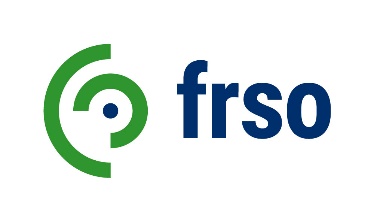 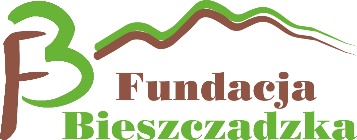 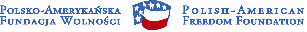 Zgłoszenie udziału w szkoleniu RODO w NGOUstrzyki Dolne, 4 kwietnia 2018 r. godz.  8.30
Starostwo Powiatowe, ul Bełska 22, sala konferencyjna 
Wypełniony formularz należy przesłać drogą mailową najpóźniej do dnia 30 marca 2018 roku  na  adres  i.gratkowska@fundacja.bieszczady.pl O zakwalifikowaniu się do udziału w szkoleniu zostaniecie Państwo 
poinformowani mailowo  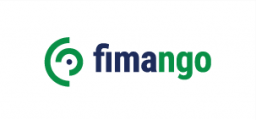 Wydarzenie jest realizowane przez FRSO -  Fundację Rozwoju Społeczeństwa Obywatelskiego  w ramach programu Fimango 2017 - Zarządzanie finansami 
w organizacjach pozarządowych 
finansowanego przez Polsko-Amerykańską Fundację Wolności Data zgłoszenia Imię i nazwisko uczestnika Nazwa reprezentowanej organizacji Adres organizacji Adres mailowy uczestnika szkolenia Telefon uczestnika szkolenia 